									Bursa, 8.Şubat.2017TÜRKİYE VARLIK FONU GEREKLİ MİDİR?Türkiye’nin hedefleri, gelişmesi, uzmanlaşması, sanayii göz önüne alındığında varlık fonu gerekli görünmektedir.  Varlık fonuna sahip olmak demek muhakkak petrol geliri olacak veya bütçe fazlası verecek demek olarak düşünmemeliyiz. Gazetelerde ve sosyal medyada yazan tanınmış iktisatçılarımız ve yazarlarımız varlık fonlarının kurulabilmesi için her şeyden önce bir varlık ya da kamu elinde oluşmuş bir gelir fazlalığı olması gerekir iddiasındadırlar. Varlık fonlarının amacı ülke ekonomisinin çeşitli etkilerden kurtarılıp istikrarlı biçimle işlemesini sağlamak ve gelecek kuşaklara refah aktarmaktır diye bir tarifte bulunmaktadırlar.Türkiye’de bir çok kişi tarafından kabul edilen tarif budur oysa ben bunun dışında da varlık fonları olduğunu biliyorum ve bu konuyu aşağıda göstereceğim tablolarla açıklamak isterim. Bu tablolardan önce söylemek isterim ki dünyada bir çok varlık fonu ve Kurulan Türkiye varlık fonu bu tariflere uymamaktadır. Dünyadaki bazı fonlarla ilgili bilgiler tablosu:Bakın bu fonlar, bütçe fazlası gelir fazlası gibi unsurlara değil, belirli bazı mal ve emtia dışı kaynaklara dayalıdır.  Bir adım daha ilerleyelim ve fonları aşağıdaki tabloda bir karşılaştırma yaparak iddiamızı devam ettirelim. VARLIK FONLARININ GSYİH ve CARİ AÇIK AÇISINDAN KARŞILAŞTIRILMASI Kaynak: Dünya Bankası, CIA Factbook ve Ulusal Refah Fonu Enstitüsü 	Bu tabloda da görüldüğü gibi, varlık fonları bir bütçe fazlası veya cari denge fazlasına dayalı olmayabiliyor. Aşağıya aldığım ve Türkçeleştirmekle vakit kaybetmeden paylaştığım bir tablo ise varlık fonlarının ne kadar küçük olabileceğini ve yine bazı mallara dayalı olabileceğini, diğer yandan, Moğolistan, Botsvana, Kiribati, gibi ülkelerin bile varlık fonları kurduğunu göstermektedir. 	Önümüzdeki bu örneklere rağmen, Türkiye Varlık fonuna karşı çıkılmasını hala anlayamıyorum. Türkiye varlık fonu, bir takım varlıkların aktarılması ile meydana getirilmiş bir fondur ve amacı da dünyadaki diğer benzerleri ile aynıdır. Sayın Tevfik Güngör’ün deyişiyle  bu fon farklı bir fondur. 	Böyle bir fona sahip olmak için illa da petrol geliri olması veya bütçe fazlası esastır demek yanlış olabilir. Kurulan fon, ana sözleşmede belirtilen konularda çalışıp sonuçlar elde edecektir. Devlet yönetiminin en üst düzeyde fon yönetimini oluşturacağı Türkiye Refah Fonu, parlamento denetimine tabi bir yapıya sahip olacaktır.  Ulusal refah fonuna sahip olmanın Türk ekonomisinin yapısal sorunlarını aşmanın yanı sıra dış politikanın önemli bir enstrümanı olarak Türkiye'nin uluslararası arenada daha fazla söz sahibi olmasına da katkı sağlayacağı düşünülmektedir.  Dünyadan varlık fonu örneklerini bir başka tablo ile gösterelim: Burada gördüğümüz fonlar 0,6 milyon dolardan 847,6 milyar dolara kadar uzanan bir yelpazededir. Uygun kaynaklı Türkiye Varlık fonu da bu fonlar arasında yerini alacaktır. Moğolistanın, vietnamın ve benzeri ülkelerin de varlık fonları bulunmaktadır. Gelelim Türkiye varlık fonu ve bu fonla ilgili bilgi ve açıklamalara: TÜRKİYE VARLIK FONU VE ESASLARI İSE AŞAĞIDAKİ GİBİDİR. 	Türkiye varlık fonu yönetimi A.Ş. kurulması 6741 sayılı kanunla 26.08.2016 tarih ve 28913 sayılı resmi gazetede yayımlanarak kurulmuş, 2017 Şubat ayı içinde bazı varlıklar bu fona devredilmiş, yönetim kurulu oluşturulmuş ve birdenbire basın ve sosyal medyada sanki kıyametler kopmuştur. Varlık fonu A.Ş. ana sözleşmesinden alınan bazı maddelere göre:Amacı: Şirket; stratejik yatırım planında belirtilen hedefler ile likidite, yatırım, risk ve getiri tercihlerini dikkate alaraka) Yerli ve yabancı şirketlerin paylarının, Türkiye’de ve yurt dışında kurulan ihraççılara ait payların ve borçlanma araçlarının, kıymetli madenler ve emtiaya dayalı olarak ihraç edilen sermaye piyasası araçlarının, fon katılma paylarının, türev araçlarının, kira sertifikalarının, gayrimenkul sertifikalarının, özel tasarlanmış yabancı yatırım araçlarının ve diğer araçların alım satımını,b) Her türlü para piyasası işlemlerini,c) Gayrimenkul ve gayrimenkule dayalı haklar ile her türlü gayri maddi hakların değerlendirilmesini,ç) Her türlü proje geliştirme, projeye dayalı kaynak yaratma, dış proje kredisi sağlama ve diğer yöntemlerle kaynak temini işlemlerini,d) Her türlü ticari ve finansal faaliyetleri,ulusal ve uluslararası birincil ve ikincil piyasalarda gerçekleştirilir. Şirket tarafından, ulusal yatırımlar ile uluslararası alanlarda diğer devletler ve/veya yabancı şirketlerce yapılacak yatırımlara iştirak edilebilir.Bu eş ve işlemlerin yapılabilmesi için gerekli teşkilatlanma ve organizasyon yapılacaktır. Sermayesi:  Şirketin 50.000.000 (elli milyon) Türk lirası olan kuruluş sermayesi Özelleştirme Fonundan karşılanır. Tamamı ödenmiş olan bu sermayeyi temsil eden paylar Özelleştirme İdaresi Başkanlığına aittir.  Şirketin hisse senetleri nama yazılıdır.Yönetim Kurulu üyeleri ile ilgili düzenleme : Şirketin yönetim kurulu üyeleri hakkında da  aşağıdaki gibi ciddi bir yasal düzenleme yapılmıştır.  En az beş kişiden oluşan yönetim kurulu başkan ve üyeleri ile genel müdür Başbakan tarafından atanır. Yönetim kurulu başkan ve üyeleri ile genel müdürün ekonomi, finans, hukuk, maliye ve bankacılık alanlarından en az birinde beş yıldan az olmamak üzere tecrübe sahibi olmaları aranır.Türkiye Varlık Fonu yapısı, planlaması konusunda yasal düzenleme: (1) Şirketin yapısına ve işleyişine ilişkin usul ve esaslar Bakanlar Kurulu tarafından belirlenir. Şirket tarafından hazırlanan Türkiye Varlık Fonu İçtüzüğünün ticaret siciline tescili ile Türkiye Varlık Fonu kurulur. Ayrıca gerek görülmesi hâlinde Türkiye Varlık Fonuna bağlı alt fonlar kurulabilir.(2) Şirket ve bağlı şirketleri ile Türkiye Varlık Fonu ve Türkiye Varlık Fonu bünyesinde kurulacak alt fonları kapsayan üç yıllık stratejik yatırım planı yönetim kurulu tarafından hazırlanır ve Bakanlar Kurulunun onayı ile yürürlüğe girer. (3) Bu fonların kuruluşu, yapısı, işleyişi, yönetimi ve yapacağı işlemler Türkiye Varlık Fonu İçtüzüğü ile Şirket esas sözleşmesi hükümleri dâhilinde belirlenir.Türkiye Varlık Fonunun kaynakları ve finansman sağlanması Türkiye Varlık Fonunun kaynakları;a) Özelleştirme Yüksek Kurulu tarafından; özelleştirme kapsam ve programında bulunan ve Türkiye Varlık Fonuna devrine karar verilen kuruluş ve varlıklar ile Özelleştirme Fonundan Türkiye Varlık Fonuna aktarılmasına karar verilen nakit fazlasından,b) Kamu kurum ve kuruluşlarının tasarrufu altında bulunan ihtiyaç fazlası gelir, kaynak ve varlıklardan; Bakanlar Kurulu tarafından Türkiye Varlık Fonuna aktarılmasına veya Şirket tarafından yönetilmesine karar verilenlerden,c) Türkiye Varlık Fonu tarafından yurtiçi ve yurtdışı sermaye ve para piyasalarından ilgili mevzuat kapsamında yer alan izin ve onaylar aranmaksızın sağlanan finansman ve kaynaklardan,ç) Para ve sermaye piyasaları dışında diğer yöntemlerle sağlanan finansman ve kaynaklardan,oluşur.Denetim Şirketin denetimi 3 aşamalıdır ve aşağıdaki gibidir.a. Bağımsız Denetim Şirket, Şirket tarafından kurulacak diğer şirketler, Türkiye Varlık Fonu ve Türkiye Varlık Fonu bünyesinde kurulacak alt fonlar bağımsız denetime tabidir. Şirket, 6362 sayılı Kanun kapsamında kurumsal yönetim düzenlemelerine uyar.b. Merkezi denetim elemanları tarafından bağımsız denetim: Şirket, Şirket tarafından kurulacak diğer şirketler, Türkiye Varlık Fonu ve Türkiye Varlık Fonu bünyesinde kurulacak alt fonların bağımsız denetimden geçmiş yıllık mali tabloları ile faaliyetleri, Başbakan tarafından görevlendirilecek sermaye piyasaları, finans, ekonomi, maliye, bankacılık, kalkınma alanlarında uzman en az üç merkezi denetim elemanı tarafından bağımsız denetim standartları çerçevesinde denetlenir. Denetim sonucunda hazırlanacak rapor her yıl haziran ayı sonuna kadar Bakanlar Kuruluna sunulur.c. TBMM plan ve bütçe komisyonu denetimi: Şirket, Şirket tarafından kurulacak diğer şirketler, Türkiye Varlık Fonu ve Türkiye Varlık Fonu bünyesinde kurulacak alt fonların bir önceki yıla ait mali tabloları ile faaliyetleri, her yıl ekim ayında Türkiye Büyük Millet Meclisi Plan ve Bütçe Komisyonu tarafından, birinci ve ikinci fıkralar kapsamında hazırlanan ve Başbakanlık tarafından gönderilen denetim raporları üzerinden görüşülerek denetlenir.Şirketin kuruluşu ve işleyişi konusunda gelir ve kurumlar vergisi, damga vergisi, kdv, kaynak kullanımı destekleme fonu ve benzer konularda Muafiyet ve istisnalar getirilmiştir. Türkiye varlık fonu şirketi , dünyadaki benzerleri ile bazı farklılıklar göstermekte ise de yapılan düzenlemeler çerçevesinde verimli sonuçlar elde edileceği kanaatindeyim. 					Cevdet Akçakoca					Yeminli Mali MüşavirÜLKE FON ADI  FON BÜYÜKLÜĞÜ (Milyar Dolar) KURULUŞ YILI  KAYNAK TÜRÜ  Norveç Goverment Pension Fund-Global 893 1990 Petrol BAE Abu Dhabi Investment Authority  773 1976 Petrol S.Arabistan  SAMA Foreign Holdings  737.6 1986 Petrol ÇHC China Investment Corporation  652.7 2007 Emtia Dışı ÇHC SAFE Investment Company 567.9 1997 Emtia Dışı Kuveyt Kuwait Investment Authority  410 1953 Petrol Hong Kong Hong Kong Monetary Authority Investment Portfolio 326,7 1993 Emtia Dışı Singapur  Government of Singapore Investment Corporation  320 1981 Emtia Dışı ÇHC National Social Security Fund   201.6 2000 Emtia Dışı Singapur  Temasek Holdings  177 1974 Emtia Dışı Katar Katar Investment Authority  170 2005 Petrol ve Gaz  Avustralya  Australian Future Fund  95 2006 Emtia Dışı BAE Abu Dhabi Investment Council 90 2007 Petrol RF  National Welfare Fund  88 2008 Petrol RF  Reserve Fund  86.4 2008 Petrol Kazakistan  Kazakhstan National Fund  77 2000 Petrol Güney Kore  Korea Investment Corporation  72 2005 Emtia Dışı BAE  Investment Corporation of Dubai  70 2006 Petrol Libya  Libyan Investment Authority  66 2006 Petrol BAE  International Petroleum Investment Company   65.3 1984 Petrol İran  National Development Fund of Iran 62 2011 Petrol ve Gaz  BAE  Mubadala Development Company  60.9 2002 Petrol  ABD  Alaska Permanent Fund  51.7 1976 Petrol  Malezya Khazanah Nasional  40.5 1993 Emtia Dışı Brunei Brunei Investment Agency  40 1983 Benzin  ÜLKE GSYİH 2014 YILI (Milyar $) CARİ DENGE 2014 YILI (Milyar $) FON BÜYÜKLÜK (Milyar $) KURULUŞ  TARİHİ AMACI Fransa 2.806 -33.9 Stratejik Yatırım Fonu 25.5 2008 Şirketlere sermaye desteği Brezilya 2.245 -80.9 Ulusal Fon 5.3 2008 Kalkınma projelerine finansman İtalya 2.149 -27.7 Stratejik Fon 6.0 2011 Şirketlere küresel rekabet desteği Güney Kore 1.304 79 Kore Yatırım Şirketi 84.7 2005 Hisse ve bono piyasalarına yatırım Endonezya 868 -25.5 Devlet Yatıım Birimi 0.3 2006 Altyapı projelerine yatırım Malezya 313 18.9 Khazanah  Nasional 41.6 1993 Stratejik sektörlere yatırım Peru 202 -10.6 Mali İstikrar Fonu 9.2 1999 Kamu borç ödemelerine destek Vietnam 171 10.5 Devlet Sermaye Yatırım Şirketi 0.5 2006 Yatırım alanlarının çeşitlendirilmesi Filistin  4 -2.9 Filistin Yatırım Fonu 0.8 2003 Kritik sektörlere yatırım Mexico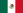 ORSFMOil Revenues Stabilization Fund of Mexico7000600000000000000♠62000OilOman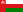 OIFOman Investment Fund7000600000000000000♠62006OilBotswana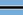 PFPula Fund7000570000000000000♠5.71996Diamonds & MineralsTrinidad & Tobago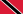 HSFHeritage and Stabilization Fund7000550000000000000♠5.52007OilChina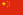 CADFChina-Africa Development Fund7000500000000000000♠52007Non-commodityItaly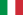 CDPE/FSICDP Equity owner of 77% of Fondo Strategico Italiano investimenti7000500000000000000♠52011Non-commodityAngola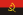 FSDEAFundo Soberano de Angola7000460000000099999♠4.62012OilUnited States of America
    North Dakota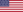 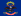 NDLFNorth Dakota Legacy Fund7000320000000000000♠3.22011Oil & GasUnited States of America
    Alabama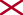 ATFAlabama Trust Fund7000250000000000000♠2.51985Oil & GasKazakhstan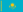 NICNational Investment Corporation7000200000000000000♠22012OilUnited States of America
    Utah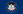 SIFTOUtah-SITFO7000200000000000000♠21896Land & Mineral RoyaltiesNigeria
   (Bayelsa State)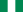 BDICBayelsa Development and Investment Corporation7000150000000000000♠1.52012Non-commodityNigeriaNSIANigeria Sovereign Investment Authority7000140000000099999♠1.42011OilUnited States of America
    Louisiana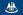 LEQTFLouisiana Education Quality Trust Fund7000130000000000000♠1.31986Oil & GasPanama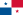 FAPFondo de Ahorro de Panama7000120000000000000♠1.22012Non-commodityUnited Arab Emirates
    Ra's al Khaymah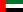 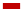 RIARAKIA7000120000000000000♠1.22005Credits obtained via RAK GovernmentBolivia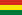 FINPROFund for Productive Industrial Revolution7000120000000000000♠1.22012Non-commodityUnited States of America
    Oregon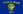 CSFOregon Common School Fund7000120000000000000♠1.2[26]1859Public LandsSenegal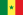 SSIFSenegal Strategic Investment Fund - FONSIS7000100000000000000♠12012Non-commodityIraq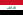 DFIDevelopment Fund for Iraq6999900000000000000♠0.92003OilPalestine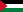 PIFPalestine Investment Fund6999800000000000000♠0.82003Non-commodityVenezuela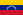 FEMFEM - Macroeconomic Stabilization Fund6999800000000000000♠0.81998OilKiribati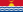 RERFRevenue Equalization Reserve Fund6999600000000000000♠0.61956PhosphatesVietnam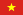 SCICState Capital Investment Corporation6999500000000000000♠0.52006Non-commodityBrazil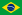 SFBSovereign Fund of Brazil6999500000000000000♠0.52008Non-commodityGhana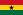 GPFGhana Petroleum Funds6999450000000000000♠0.452011OilGabon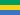 GSWFSovereign Fund of the Gabonese Republic6999400000000000000♠0.41998OilIndonesia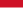 GIUGovernment Investment Unit of Indonesia
(Pusat Investasi Pemerintah (PIP))6999300000000000000♠0.32006Non-commodityMauritania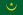 NFHRNational Fund for Hydrocarbon Reserves6999300000000000000♠0.32006Oil & GasAustralia
    Western Australia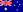 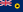 WAFFWestern Australian Future Fund6999300000000000000♠0.32012MineralsMongolia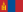 FSFFiscal Stability Fund6999300000000000000♠0.32011MiningEquatorial Guinea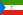 FFGFund for Future Generations6998800000000000000♠0.082002OilPapua New Guinea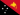 PNGSWFPapua New Guinea Sovereign Wealth FundX2011GasTurkmenistan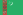 TSFTurkmenistan Stabilization FundX2008Oil & GasUnited States of America
    West Virginia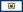 WVFFWest Virginia Future FundX2014Oil & GasMexicoFMPFondo Mexicano del Petroleo para la Estabilizacion y el DesarrolloX2014Oil & GasÜlkeFonMilyar $KuruluşKaynağıNorveçGovernment Pension Fund-Global (Devlet Emeklilik Fonu)847,61990PetrolÇinInvestment Corporation (Yatırım Şirketi)813,82007Emtia dışıBAE-Abu DabiInvestment Authority (Yatırım Otoritesi)7921976PetrolSuudi ArabistanSAMA Foreign Holdings (Dış Varlıklar)598,4-PetrolKuveytInvestment Authority (Yatırım Otoritesi)5921953PetrolHong KongMonetary Authority (Merkez Bankası)442,41993Emtia dışıSingapurInvestment Corporation (Yatırım Şirketi)3441981Emtia dışıKatarInvestment Authority (Yatırım Otoritesi)2562005Petrol-GazGüney KoreInvestment Corporation (Yatırım Şirketi)91,82005Emtia dışıKazakistanSamruk-Kazyna (Ulusal Refah Fonu)85,12008Emtia dışıKazakistanNational Fund (Ulusal Fon)772000PetrolRusyaNational Welfare Fund (Ulusal Refah Fonu)73,52008PetrolLibyaInvestment Authority (Yatırım Otoritesi)662006PetrolİranNational Development Fund (Ulusal Kalkınma Fonu)622011Petrol-GazBruneiInvestment Agency (Yatırım Ajansı)401983PetrolAzerbaycanState Oil Fund37,31999PetrolDoğu TimorTimor-Leste Petroleum Fund (Petrol Fonu)16,92005Petrol-GazŞiliSocial and Economic Stabilization Fund  (Sosyal ve Ekonomik İstikrar Fonu)7,92006BakırBotswanaPula Fund5,71994Elmas- MineralIrakDevelopment Fund (Kalkınma Fonu)0,92003PetrolFilistinInvestment Fund (Yatırım Fonu)0,82003PetrolKiribatiRevenue Equalization Reserve Fund  (Gelir Dengeleme Rezerv Fonu)0,61956FosfatMoğolistanFiscal Stability Fund (Mali İstikrar Fonu)0,32011Mineral